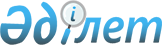 Об определении сроков начала и завершения 2023-2024 учебного года, а также сроков проведения итоговой аттестации обучающихся в организациях среднего образованияПриказ Министра просвещения Республики Казахстан от 4 октября 2023 года № 304. Зарегистрирован в Министерстве юстиции Республики Казахстан 4 октября 2023 года № 33501
      В соответствии с подпунктом 38) статьи 5 Закона Республики Казахстан "Об образовании" и Государственными общеобязательными стандартами дошкольного воспитания и обучения, начального, основного среднего и общего среднего, технического и профессионального, послесреднего образования, утвержденными приказом Министра просвещения Республики Казахстан от 3 августа 2022 года № 348 (зарегистрирован в Реестре государственной регистрации нормативных правовых актов под № 29031), ПРИКАЗЫВАЮ:
      1. Определить следующие сроки начала и завершения 2023-2024 учебного года в организациях среднего образования независимо от форм собственности и ведомственной подчиненности:
      1 сентября 2023 года – 25 мая 2024 года включительно:
      продолжительность четвертей и каникул в течение учебного года в 1–11 (12) классах:
      1 четверть – 8 учебных недель, осенние каникулы – 7 календарных дней (с 30 октября по 5 ноября 2023 года включительно);
      2 четверть – 8 учебных недель, зимние каникулы – 10 календарных дней (с 29 декабря 2023 года по 7 января 2024 года включительно);
      3 четверть – 10 учебных недель, весенние каникулы – 11 календарных дней (с 21 по 31 марта 2024 года включительно);
      в 1 классах дополнительные каникулы – 7 календарных дней (с 5 по 11 февраля 2024 года включительно);
      4 четверть – 8 учебных недель.
      2. Утвердить следующие сроки итоговой аттестации:
      для обучающихся 9 (10) классов итоговые выпускные экзамены – с 29 мая по 10 июня 2024 года;
      для обучающихся 11 (12) классов итоговые выпускные экзамены – с 28 мая по 11 июня 2024 года.
      3. Утвердить следующие сроки проведения итоговой аттестации:
      для обучающихся 9 (10) классов:
      1) письменный экзамен по казахскому языку/русскому языку и родному языку для школ с уйгурским/таджикским/узбекским языком обучения (язык обучения) в форме эссе, для обучающихся школ с углубленным изучением предметов гуманитарного цикла – письменной работы (статья, рассказ, эссе) – 29 мая 2024 года;
      2) письменный экзамен (контрольная работа) по математике (алгебре) – 3 июня 2024 года;
      3) письменный экзамен (работа с текстом, выполнение заданий по тексту) по казахскому языку и литературе в классах с русским/ узбекским/ уйгурским/ таджикским языком обучения и письменный экзамен (работа с текстом, выполнение заданий по тексту) по русскому языку и литературе в классах с казахским языком обучения – 6 июня 2024 года;
      4) письменный экзамен по предмету по выбору (физика, химия, биология, география, геометрия, история Казахстана, всемирная история, литература (по языку обучения), иностранный язык (английский/французский/немецкий), информатика) – 10 июня 2024 года;
      для обучающихся 11 (12) классов:
      1) письменный экзамен по казахскому языку/русскому языку и родному языку для школ/классов с уйгурским/ таджикским/узбекским языком обучения (язык обучения) – 28 мая 2024 года;
      2) письменный экзамен по алгебре и началам анализа – 31 мая 2024 года;
      3) устный экзамен по истории Казахстана – 4 июня 2024 года;
      4) письменный экзамен по казахскому языку и литературе в школах/классах с русским/узбекским/уйгурским/таджикским языком обучения и по русскому языку и литературе в школах/классах с казахским языком обучения – 7 июня 2024 года;
      5) письменный экзамен по предмету по выбору (физика, химия, биология, география, геометрия, всемирная история, основы права, литература (по языку обучения), иностранный язык (английский/французский/немецкий), информатика) – 11 июня 2024 года.
      4. Комитету среднего образования Министерства просвещения Республики Казахстан в установленном законодательством Республики Казахстан порядке обеспечить:
      1) государственную регистрацию настоящего приказа в Министерстве юстиции Республики Казахстан;
      2) размещение настоящего приказа на интернет-ресурсе Министерства просвещения Республики Казахстан после его официального опубликования;
      3) в течение десяти рабочих дней после государственной регистрации настоящего приказа представление в Юридический департамент Министерства просвещения Республики Казахстан сведений об исполнении мероприятий, предусмотренных подпунктами 1) и 2) настоящего пункта.
      5. Контроль за исполнением настоящего приказа возложить на курирующего вице-министра просвещения Республики Казахстан.
      6. Настоящий приказ вводится в действие после дня его первого официального опубликования и распространяется на правоотношения, возникшие с 1 сентября 2023 года.
					© 2012. РГП на ПХВ «Институт законодательства и правовой информации Республики Казахстан» Министерства юстиции Республики Казахстан
				
      Министр просвещенияРеспублики Казахстан

Г. Бейсембаев
